Counseling Log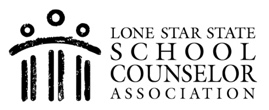 Student NameDateReferred for Individual/ Group CounselingSuicide or other crisis assessmentReferral to other agency/departmentFollow-upDateFollow-upDateFollow-upDate